Imię i nazwisko: Jagoda Jurgas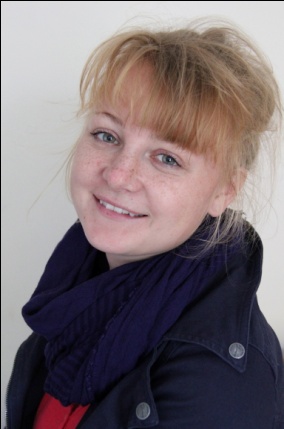 Data urodzenia: 14.05.1992Adres zamieszkania: Posadowo 20/1 64-310 Lwówek Telefon: 663 723 512Adres e-mail: jagoda.jurgas@wp.plWykształcenie	 2012 - 	Uniwersytet Ekonomiczny w Poznaniu                                                   kierunek:  towaroznawstwo, studia inżynierskie, specjalność: kształtowanie jakości produktów przemysłowych2008 – 2011 	Liceum Ogólnokształcące im. Emilii Sczanieckiej 
w Pniewach, profil: biologiczno-geograficznyDoświadczenie zawodowePraktyka zawodowa:2014/08 		Postęp Pniewy Sp. z o.o. Praktyka na stanowisku kontroler jakości:Praktyka moja polegała głównie na kontroli jakości materiałów, półwyrobów oraz wyrobów gotowych, zapoznałam się pracą w dziale produkcji, obsługą maszyn, zakresem obowiązków pracowników. Do moich obowiązków należał również odbiór  dostarczonych materiałów z innych zakładów produkcyjnych2014/10-2015/03	Wavin Polska S.A.Praktyka w Laboratorium Chemicznym, która polegała na samodzielnym lub częściowym wykonywaniu badań: oznaczanie gęstości metoda zanurzeniową (A), oznaczanie temperatury mięknienia wg Vicata (A), oznaczanie wskaźnika szybkości płynięcia tworzyw sztucznych na automatycznym plastometrze (A), oznaczanie czasu indukcji utleniania poliolefin na mikrokalorymetrze skaningowym (A)Mocne stronyUmiejętność analitycznego myśleniaDokładność i spostrzegawczośćUmiejętności przywódcze oraz umiejętność pracy w grupieDuże zaangażowanie w wykonywane zadaniaOdporność na stresBardzo dobra organizacja czasu pracyKonsekwencja w działaniuŁatwość przyswajania nowej wiedzyInformacje dodatkowePrzebyte szkolenie na Audytora Wewnętrznego Systemu Zarządzania Jakością ISO 9001:2008Dobra znajomość obsługi pakietu MS OfficeJęzyk angielski: 	 średnio-zaawansowanyPrawo jazdy: 		 kat. A, BZainteresowaniaJazda motocyklem, nauka języka angielskiego